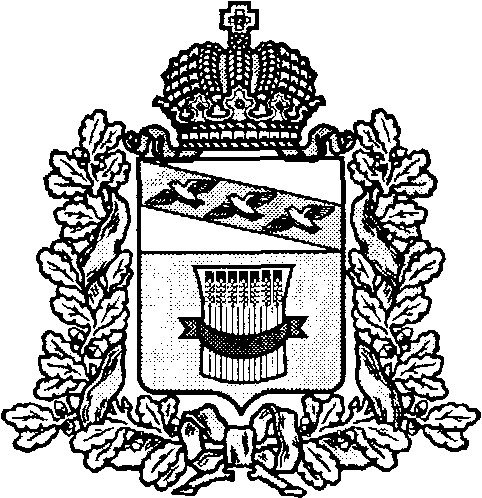 АДМИНИСТРАЦИЯПРИСТЕНСКОГО РАЙОНА КУРСКОЙ ОБЛАСТИПОСТАНОВЛЕНИЕот 08 февраля 2024 года №78-пап. ПристеньО переоформлении свидетельств об осуществлении перевозок по маршрутам регулярных перевозок, карт маршрутов регулярных перевозокВ соответствии со ст. 19, 27 Федерального закона от 13.07.2015       № 220-ФЗ «Об организации регулярных перевозок пассажиров и багажа автомобильным транспортом и городским наземным электрическим транспортом в Российской Федерации и о внесении изменений в отдельные законодательные акты Российской Федерации» на основании заявления Муниципального казенного учреждения «СОДА» от 07.02.2024 № 7, Администрация Пристенского района Курской области ПОСТАНОВЛЯЕТ:1. Переоформить свидетельство об осуществлении перевозок по маршруту регулярных перевозок № 1 «п.Пристень – с.Средняя Ольшанка», в связи с продлением срока его действия на срок 5 (пять) лет, и карты соответствующего маршрута.2. Переоформить свидетельство об осуществлении перевозок по маршруту регулярных перевозок № 2 «п.Пристень – п.Кировский», в связи с продлением срока его действия на срок 3 (три) месяца, и карты соответствующего маршрута.3. Переоформить свидетельство об осуществлении перевозок по маршруту регулярных перевозок № 3 «п.Пристень – с.Пселец – с.Большие Крюки», в связи с продлением срока его действия на срок 5 (пять) лет, и карты соответствующего маршрута.4. Переоформить свидетельство об осуществлении перевозок по маршруту регулярных перевозок № 4 «п.Пристень – х.Луг», в связи с продлением срока его действия на срок 5 (пять) лет, и карты соответствующего маршрута.5. Переоформить свидетельство об осуществлении перевозок по маршруту регулярных перевозок № 5 «п.Пристень – с.Большие Сети», в связи с продлением срока его действия на срок 5 (пять) лет, и карты соответствующего маршрута.6. Переоформить свидетельство об осуществлении перевозок по маршруту регулярных перевозок № 6 «п.Пристень – с.Сазановка», в связи с продлением срока его действия на срок 5 (пять) лет, и карты соответствующего маршрута.7. Переоформить свидетельство об осуществлении перевозок по маршруту регулярных перевозок № 7 «п.Пристень – д.Колбасовка», в связи с продлением срока его действия на срок 5 (пять) лет, и карты соответствующего маршрута.8. Переоформить свидетельство об осуществлении перевозок по маршруту регулярных перевозок № 8 «п.Пристень – д.Владимировка», в связи с продлением срока его действия на срок 5 (пять) лет, и карты соответствующего маршрута.9. Переоформить свидетельство об осуществлении перевозок по маршруту регулярных перевозок № 9 «п.Пристень – д.Лашинка», в связи с продлением срока его действия на срок 5 (пять) лет, и карту соответствующего маршрута.10. Прекратить действие свидетельства серия 00020В № 006633 об осуществлении перевозок по муниципальному маршруту регулярных перевозок № 1 «п.Пристень – с.Средняя Ольшанка», выданного Муниципальному казенному учреждению «СОДА», в связи с окончанием срока его действия, с 14.02.2024 г.10. Прекратить действие свидетельства серия 00020В № 006635 об осуществлении перевозок по муниципальному маршруту регулярных перевозок № 2 «п.Пристень – п.Кировский», выданного Муниципальному казенному учреждению «СОДА», в связи с окончанием срока его действия, с 14.02.2024 г.11. Прекратить действие свидетельства серия 00020В № 006637 об осуществлении перевозок по муниципальному маршруту регулярных перевозок № 3 «п.Пристень – с.Пселец – с.Большие Крюки», выданного Муниципальному казенному учреждению «СОДА», в связи с окончанием срока его действия, с 14.02.2024 г.12. Прекратить действие свидетельства серия 00020В № 006638 об осуществлении перевозок по муниципальному маршруту регулярных перевозок № 4 «п.Пристень – х.Луг», выданного Муниципальному казенному учреждению «СОДА», в связи с окончанием срока его действия, с 14.02.2024 г.13. Прекратить действие свидетельства серия 00020В № 006639 об осуществлении перевозок по муниципальному маршруту регулярных перевозок № 5 «п.Пристень – с.Большие Сети», выданного Муниципальному казенному учреждению «СОДА», в связи с окончанием срока его действия, с 14.02.2024 г.14. Прекратить действие свидетельства серия 00020В № 006642 об осуществлении перевозок по муниципальному маршруту регулярных перевозок № 6 «п.Пристень – с.Сазановка», выданного Муниципальному казенному учреждению «СОДА», в связи с окончанием срока его действия, с 14.02.2024 г.15. Прекратить действие свидетельства серия 00020В № 006640 об осуществлении перевозок по муниципальному маршруту регулярных перевозок № 7 «п.Пристень – д.Колбасовка», выданного Муниципальному казенному учреждению «СОДА», в связи с окончанием срока его действия, с 14.02.2024 г.16. Прекратить действие свидетельства серия 00020В № 006634 об осуществлении перевозок по муниципальному маршруту регулярных перевозок № 8 «п.Пристень – д.Владимировка», выданного Муниципальному казенному учреждению «СОДА», в связи с окончанием срока его действия, с 14.02.2024 г.17. Прекратить действие свидетельства серия 00020В № 006641 об осуществлении перевозок по муниципальному маршруту регулярных перевозок № 9 «п.Пристень – д.Лашинка», выданного Муниципальному казенному учреждению «СОДА», в связи с окончанием срока его действия, с 14.02.2024 г.18. Внести изменения в Реестр муниципальных маршрутов регулярных перевозок на территории Пристенского района Курской области, утвержденный постановлением Администрации Пристенского района Курской области от 19.11.2018 № 620-па (в редакции от 12.12.2018 № 674-па, от 28.01.2019 № 64-па, от 26.03.2019 № 202-па, от 03.12.2019 № 690-па, от 29.09.2020 № 496-па), изложив его в новой редакции (прилагается).19. Контроль за исполнением настоящего постановления возложить на и.о. начальника Управления жилищно-коммунального хозяйства Администрации Пристенского района Курской области Е.В.Парахину.20. Постановление вступает в силу со дня его подписания.Глава Пристенского районаКурской области                                                                             В.В.ПетровРеестр муниципальных маршрутов регулярных перевозок на территории Пристенского района Курской областиУТВЕРЖДЕНпостановлением Администрации Пристенского района Курской областиот ___________________ № ______Регистрационный номер маршрута регулярных перевозокНомер маршрутаНаименование маршрута регулярных перевозокНаименования промежуточных остановочных пунктов по маршруту регулярных перевозок или наименования поселений, в границах которых расположены промежуточные остановочные пунктыНаименования улиц, автомобильных дорог, по которым предполагается движение транспортных средств между остановочными пунктами по маршруту регулярных перевозокПротяженность маршрута регулярных перевозок, км.Порядок посадки и высадки пассажировВид регулярных перевозокХарактеристикитранспортных средствХарактеристикитранспортных средствХарактеристикитранспортных средствХарактеристикитранспортных средствМаксимальное количество транспортных средств каждого класса, которое допускается использовать для перевозок по маршруту регулярных перевозокДата начала осуществления регулярных перевозокДанные о юридических лицах, индивидуальных предпринимателях, осуществляющих перевозки по маршруту регулярных перевозокИные сведения, предусмотренные соглашением об организации регулярных перевозокРегистрационный номер маршрута регулярных перевозокНомер маршрутаНаименование маршрута регулярных перевозокНаименования промежуточных остановочных пунктов по маршруту регулярных перевозок или наименования поселений, в границах которых расположены промежуточные остановочные пунктыНаименования улиц, автомобильных дорог, по которым предполагается движение транспортных средств между остановочными пунктами по маршруту регулярных перевозокПротяженность маршрута регулярных перевозок, км.Порядок посадки и высадки пассажировВид регулярных перевозоквиды транспортных средствклассы транспортных средствэкологические характеристики транспортных средствмаксимальный срок эксплуатации транспортных средствМаксимальное количество транспортных средств каждого класса, которое допускается использовать для перевозок по маршруту регулярных перевозокДата начала осуществления регулярных перевозокДанные о юридических лицах, индивидуальных предпринимателях, осуществляющих перевозки по маршруту регулярных перевозокИные сведения, предусмотренные соглашением об организации регулярных перевозок1234567891011121314151611п.Пристень-с.Средняя Ольшанкап.Вихровский,п.Комсомольский,Ольшанка,с.Верхняя Ольшанка«Пристень-Средняя Ольшанка»23,0На остановочных пунктахПо нерегулируемым тарифамАвтобусМ-23 класс114.02.2024 г.Муниципальное казенное учреждение «СОДА»28п.Пристень-д.ВладимировкаС-з техника,2-ое Плоское,Двоелучное,Прилепы,Черновец,Верхнеплоское«Пристень-Пристенное-Большие Сети»,«2-е Плоское-Черновец-Владимировка»28,0На остановочных пунктахПо нерегулируемым тарифамАвтобусМ-23 класс114.02.2024 г.Муниципальное казенное учреждение «СОДА»32п.Пристень-п.КировскийЦРБ,АЗС,Озерки,Сем. Завод,Сах. Завод,Поссовет,Сельпо,Круг«Обоянь-Солнцево-Мантурово»-Пристень12,0На остановочных пунктахПо нерегулируемым тарифамАвтобусМ-2,М-34 класс, 3 класс214.02.2024 г.Муниципальное казенное учреждение «СОДА»46п.Пристень-с.СазановкаС-з техника,2-ое Плоское,Двоелучное,Прилепы,Покровка,Ильинка,х.Дубки«Пристень-Пристенное-Большие Сети»,«2-е Плоское-Черновец-Владимировка»,«Ильинка-Сазановка-граница Мантуровского района»35,0На остановочных пунктахПо нерегулируемым тарифамАвтобусМ-23 класс114.02.2024 г.Муниципальное казенное учреждение «СОДА»53п.Пристень- с.Пселец- с.Большие КрюкиКировский,19км,Пселец«Обоянь-Солнцево-Мантурово»-Пристень,«Обоянь-Солнцево-Мантурово»22,0На остановочных пунктахПо нерегулируемым тарифамАвтобусМ-23 класс114.02.2024 г.Муниципальное казенное учреждение «СОДА»64п.Пристень-х.ЛугВодокачка,х.Ржавчик,ОзеркиПристень-Кривцово,«Пристень-Кривцово»-Нагольное,«Обоянь-Солнцево-Мантурово»-Пристень17,0На остановочных пунктахПо нерегулируемым тарифамАвтобусМ-23 класс114.02.2024 г.Муниципальное казенное учреждение «СОДА»75п.Пристень-с.Большие Сети2-е Плоское,с.Пристенное«Обоянь-Солнцево-Мантурово»-Пристень,Пристень-Пристенное-Большие Сети26,0На остановочных пунктахПо нерегулируемым тарифамАвтобусМ-23 класс114.02.2024 г.Муниципальное казенное учреждение «СОДА»87п.Пристень-д.КолбасовкаС-х техника«Обоянь-Солнцево-Мантурово»-Пристень,Пристень-Пристенное-Большие Сети,Пристень-Колбасовка12,0На остановочных пунктахПо нерегулируемым тарифамАвтобусМ-23 класс114.02.2024 г.Муниципальное казенное учреждение «СОДА»99п.Пристень-д.Лашинкас.Ярыгино,д.Вихровка«Обоянь-Солнцево-Мантурово»-Пристень,Пристень-Пристенное-Большие Сети,Пристень-Ярыгино,с.Ярыгино-д.Вихровка-д.Лашинка15,0На остановочных пунктахПо нерегулируемым тарифамАвтобусМ-23 класс114.02.2024 г.Муниципальное казенное учреждение «СОДА»